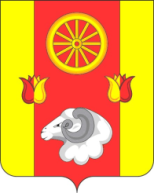 Администрация  Кормовского сельского поселенияПОСТАНОВЛЕНИЕ29.12.2023                                                         №  172                                                     с.Кормовое              В целях выполнения постановления Администрации Кормовского сельского поселения от 03.04.2018 № 36 «Об утверждении Порядка  разработки, реализации и оценки эффективности муниципальных программ Кормовского сельского поселения», руководствуясь Уставом муниципального образования «Кормовское сельское поселение»    	    1. Утвердить план реализации муниципальной программы Кормовского сельского поселения «Обеспечение общественного порядка и противодействие преступности»  на 2024 год согласно приложению 1.                         2.  Контроль за исполнением данного постановления оставляю за собой.Глава АдминистрацииКормовского сельского поселения		                            		В.В.Сикаренко	Приложение № 1к постановлениюАдминистрации Кормовскогосельского поселенияот 29.12.2023 № 172ПЛАН РЕАЛИЗАЦИИмуниципальной программы «Обеспечение общественного порядка и противодействие преступности» на 2024 год<1> По строке «Мероприятие» указывается руководитель, курирующий данное направление. По строке «Контрольное событие муниципальной программы» указывается руководитель, курирующий данное направление. <2> Объем расходов приводится на очередной финансовый год. <3> Бюджетные ассигнования, предусмотренные на реализацию основного мероприятия, в обязательном порядке должны быть распределены по соответствующим мероприятиям (в случае их наличия).<4> В целях оптимизации содержания информации в графе 2 допускается использование аббревиатур, например: основное мероприятие 1.1 – ОМ 1.1.Об утверждении плана реализации муниципальной программы Кормовского сельского поселения «Обеспечение общественного порядка и противодействие преступности» на 2024 год№ п/пНомер и наименованиеОтветственный 
 исполнитель, соисполнитель, участник  
(должность/ ФИО) <1>Ожидаемый результат (краткое описание)Плановый 
срок    
реализации Объем расходов, (тыс. рублей) <2>Объем расходов, (тыс. рублей) <2>Объем расходов, (тыс. рублей) <2>Объем расходов, (тыс. рублей) <2>Объем расходов, (тыс. рублей) <2>Объем расходов, (тыс. рублей) <2>№ п/пНомер и наименованиеОтветственный 
 исполнитель, соисполнитель, участник  
(должность/ ФИО) <1>Ожидаемый результат (краткое описание)Плановый 
срок    
реализации всегобюджет поселенияфеде-ральный бюджетобластной бюджетбюджет муниципально-го районавнебюджетные
источники12345678910111.Подпрограмма 1. «Противодействие коррупции»   Администрация Кормовского сельского поселенияXX1,01,0----1.1.Основное мероприятие 1.1.Мероприятия по просвещению, обучению и воспитанию по вопросам противодействия коррупцииГлавный специалист по правовой работе, связям с представительными органами, межнациональным отношениям – Муштатенко О.И.Формирование эффективной муниципальной политики на территории Кормовского сельского поселения по противодействию коррупции01.01.2024-31.12.20241,01,0----1.2.Контрольное событие  подпрограммыXX01.01.2024-31.12.2024XXXXXX2.Подпрограмма 2. «Профилактика экстремизма и терроризма»Администрация Кормовского сельского поселенияXX1,01,0----2.1.Основное мероприятие 2.1.Мероприятия по антитеррористической защищенности объектов социальной сферыВедущий специалист по вопросам культуры, физической культуры и спорта, молодежной политики – Вершинина Г.А.Гармонизация межэтнических и межкультурных отношений, формирование толерантного сознания и поведения учащихся, гармонизация межэтнических и межкультурных отношений среди населения01.01.2024-31.12.20241,01,0----2.2.Контрольное событие  подпрограммыXX01.01.2024-31.12.2024XXXXXX3.Подпрограмма 3. «Комплексные меры противодействия злоупотреблению наркотиками и их незаконному обороту»Администрация Кормовского сельского поселенияXX1,01,0----3.1.Основное мероприятие 3.1.Производство и размещение тематической социальной рекламы, изготовление и размещение тематической полиграфической продукции в местах массового пребывания молодежиВедущий специалист по вопросам культуры, физической культуры и спорта, молодежной политики – Вершинина Г.А.Сокращение спроса на наркотики путем распространения духовно-нравственных ценностей, укрепления института семьи, восстановления и сохранения традиций семейных отношений, формирования здорового образа жизни01.01.2024-31.12.20241,01,0----3.2.Контрольное событие  подпрограммыXX01.01.2024-31.12.2024XXXXXX4.Контрольное событие  муниципальнойпрограммыXX01.01.2024-31.12.2024XXXXXX5.Итого по муниципальной  
программеXXX3,03,0----